Sonda de nível LH-20 , alto desempenho para medição de nívelA nova sonda de nível LH-20 da WIKA cumpre os mais elevados requisitos tecnológicos dentro de medição de nível.Um instrumento fino, com apenas 2 2mm de diâmetro, que impressiona não apenas por seu alto desempenho, mas também pela precisão de até 0,1% FE, mesmo nas condições mais adversas.Como resultado de inúmeras opções e funções, a sonda de nível é adequada para praticamente todas as aplicações em medição de nível as quais exijam que o instrumento tenha contato com o meio. A LH-20 apresenta, além da alta precisão, um coeficiente de erro, em função da temperatura muito baixo e ainda disponibiliza, em paralelo, um sinal de saída de temperatura, comunicação HART® e rangeabilidade. Para os meios mais agressivos, a sonda de nível de alta performance, está disponível nas versões com invólucro, em aço inoxidável ou titânio e cabos em PUR (Poliuretano), PE (Polietileno) e FEP (Teflon).As várias possibilidades de aplicações são aprimoradas devido ao projeto da sonda de nível.Na construção específica para aplicação em água potável, a LH-20 está em conformidade para aplicações em água potável KTW e ACS.  A sonda também está disponível em versão para área classificada (Ex ia).WIKA DO BRASIL Indústria e Comércio Ltda.Av. Ursula Wiegand, 03Polígono Industrial18560-000 Iperó - SP / Brasil+55 (15) 3459-97000800 979 1655marketing@wika.com.brwww.wika.com.brImagem pertecente à WIKA: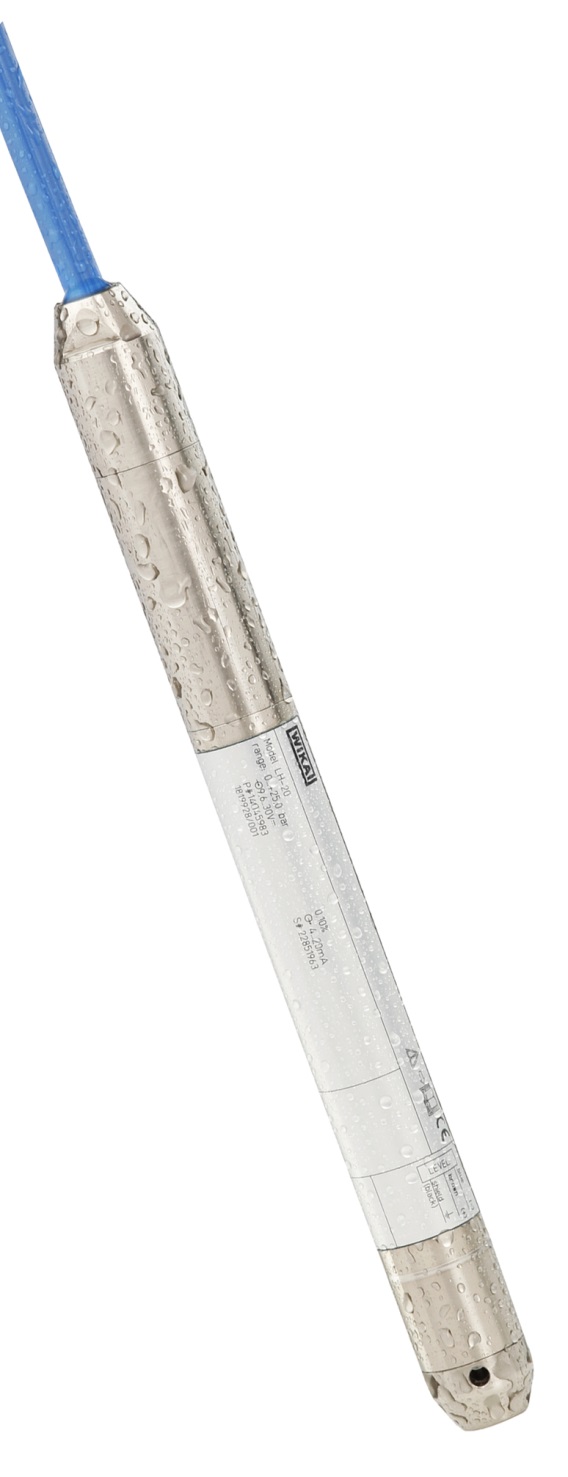 LH-20 Sonda de nível para ambientes agressivos em invólucro em titânio